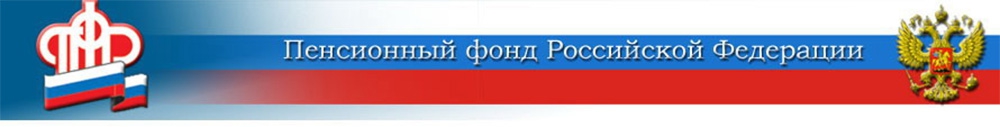 Почему «МИР»? 	С 1 июля 2021 все регулярные социальные выплаты государства должны зачисляться только на карту «Мир». Почему именно на «Мир»? После санкций, введённых в отношении России в 2014 году, было принято решение о создании и развитии внутренней платёжной системы, которая не будет зависеть от внешних факторов.	Платёжная система «Мир» соответствует трём важным факторам: полная независимость от международной обстановки, безопасность платежей, удобство для держателей.	С 1 июля только на карты «Мир» теперь зачисляют: - пенсии и другие социальные выплаты по линии Пенсионного фонда РФ- новое ежемесячное пособие беременным- новое ежемесячное пособие одиноким родителям с детьми 8-16 лет- пособие по беременности и родам- пособие по уходу за ребёнком- пособие по безработице- пособие на детей 3-7 лет.	Обращаем внимание, что «Мир» - это название не банка, а платежной системы. Получить карту «Мир» сегодня можно в 158 банках на территории России. 	Пенсии и социальные выплаты по линии ПФР можно получать не только на «Мир», но также, например, на сберкнижку или через почтовое отделение. А вот новые пособия — беременным и одиноким родителям — будут перечислять только на карты «Мир». ЦЕНТР ПФР № 1по установлению пенсийв Волгоградской области